EVENTOS DIF MES DE OCTUBRE 202119 DE OCTUBRE MARCHA EN CONMEMORACION DE EL DÍA MUNIDAL DEL CANCER DE MAMA.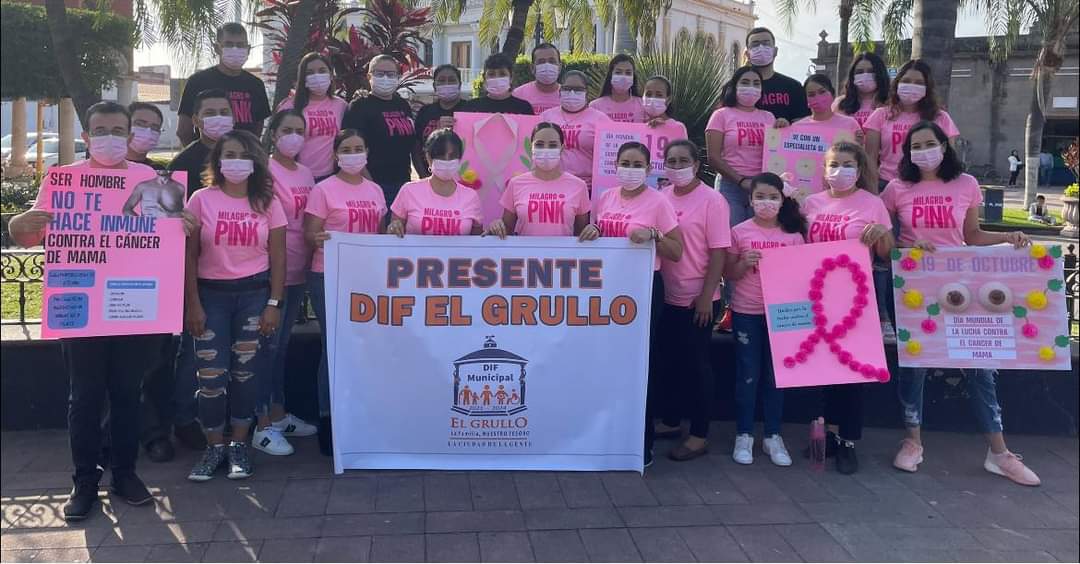 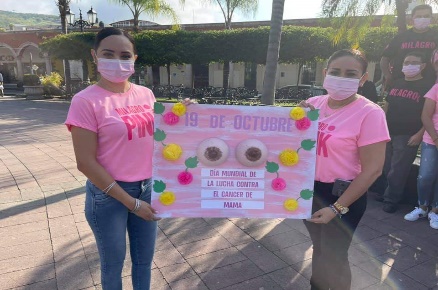 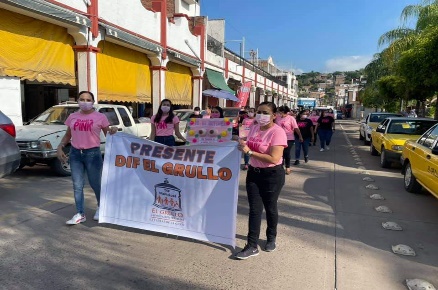 RE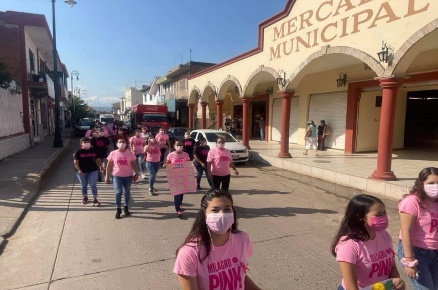 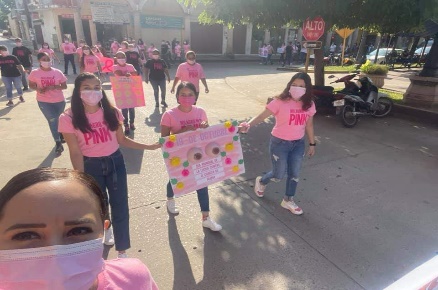 REUNION CON DIRECTORES DE PRIMARIAS Y PREESCOLARES DEL MUNICIPIO Y COMUNIDADES PARA DAR A CONOCER LA MODALIDAD DE ENTREGA DE DESAYUNOS ESCOLARES.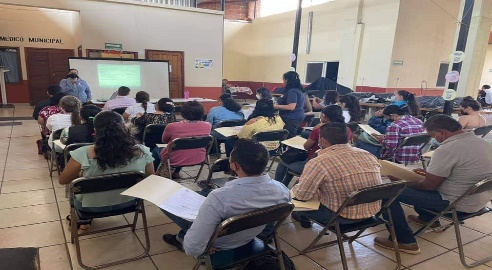 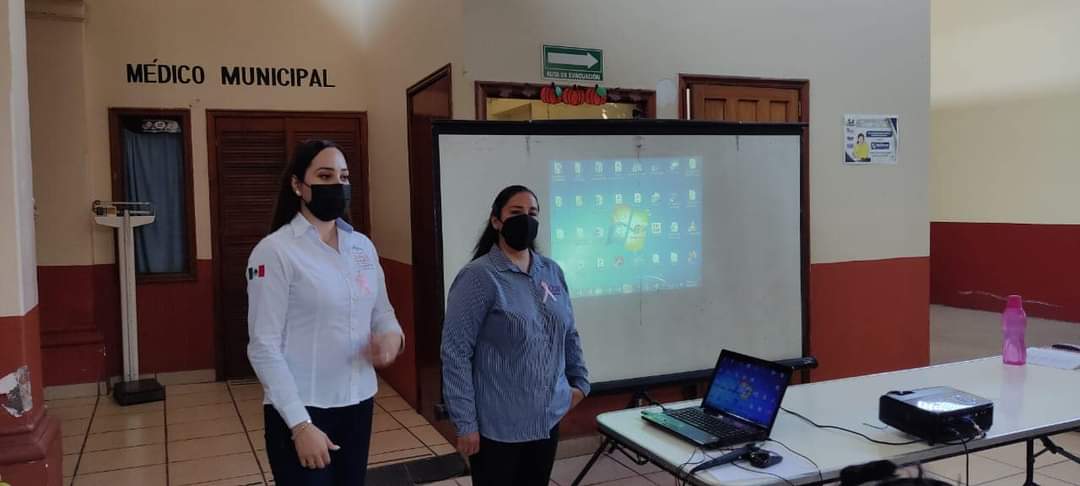 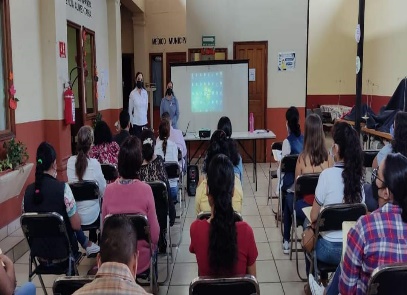 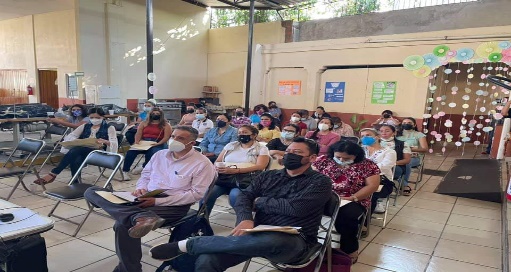 23 DE OCTUBRE 2DA REUNION REGIONAL DE DIF MUNICIPALES CON SEDE EN EL GRULLO JALISCO CON LA PRESENCIA DEL DIPUTADO LOCAL FERNANDO MARTINEZ, LA FINALIDAD DE ESTA REUNIONO ES MEJORAR LA ASISTENCIA SOCIAL EN CADA MUNICIPIO.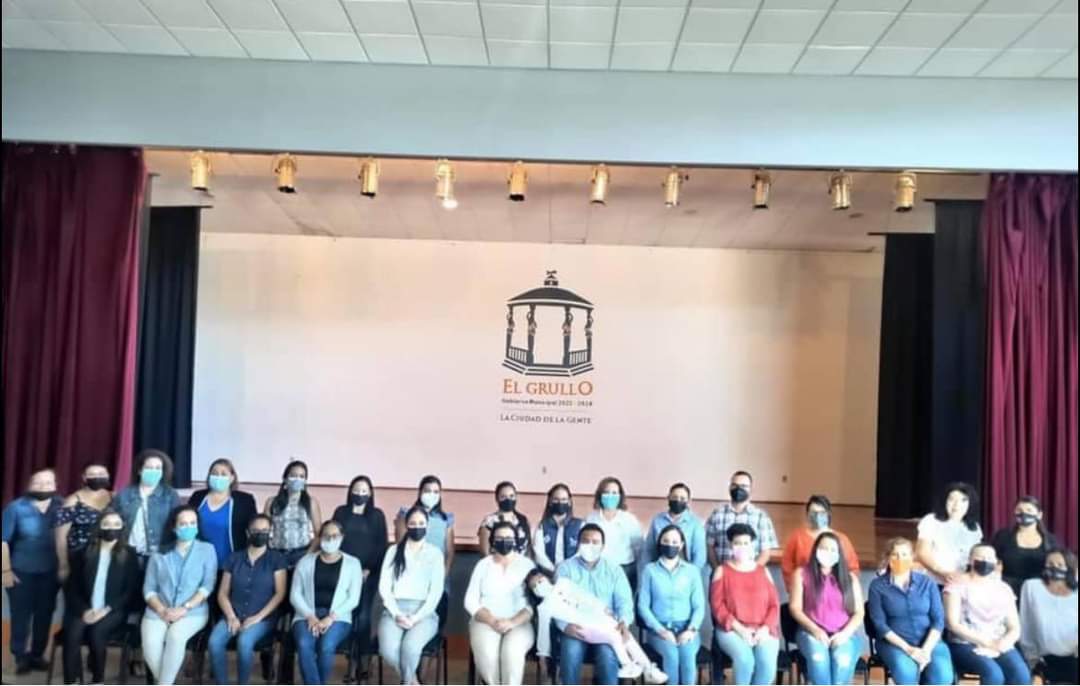 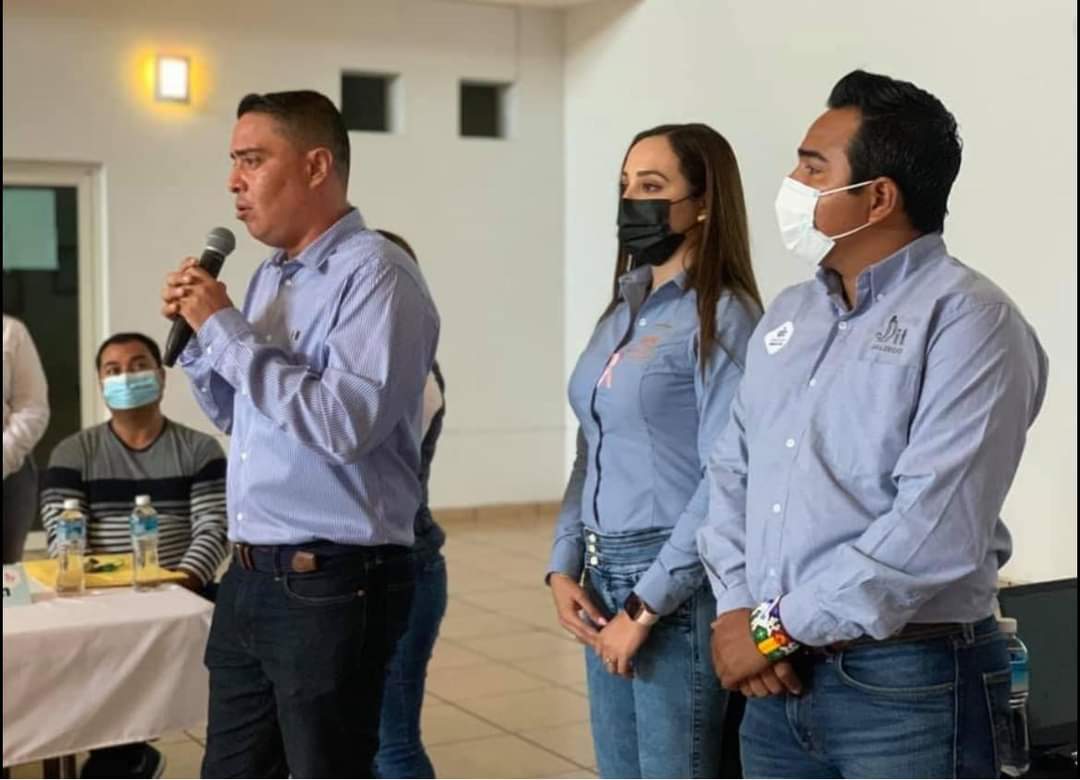 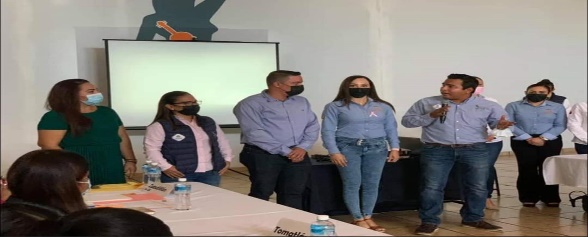 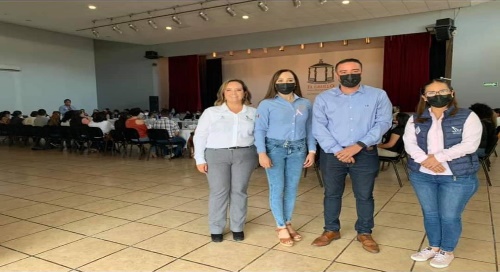 25 DE OCTUBRE PREMIACION A LOS PARTICIPANTES DEL CONCURSO “CONOCIENDO LOS ALIMENTOS DE NUESTRA REGION”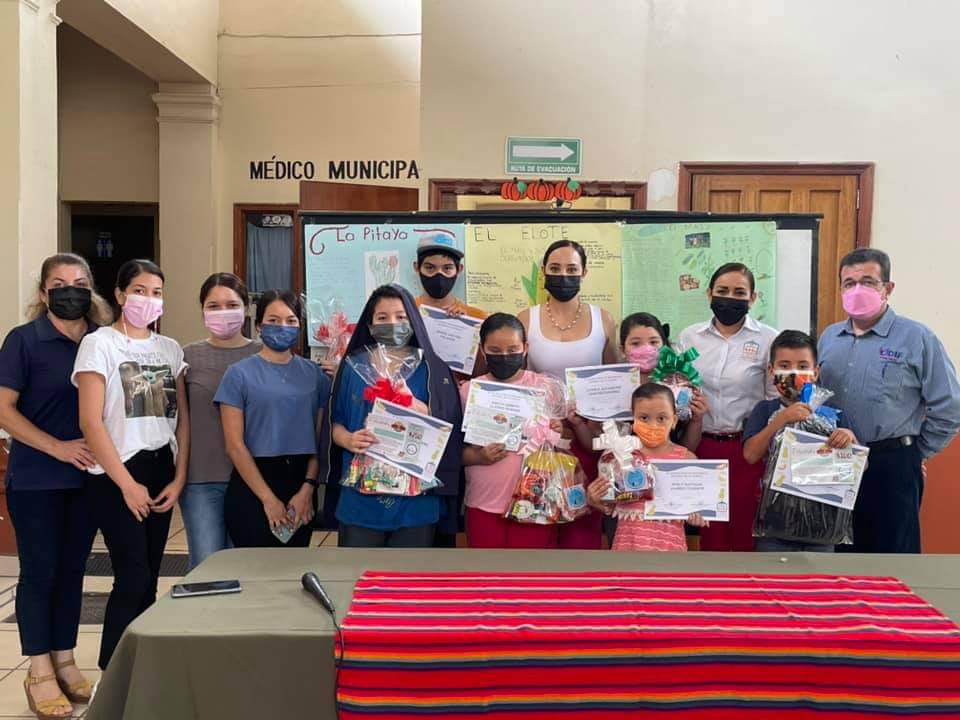 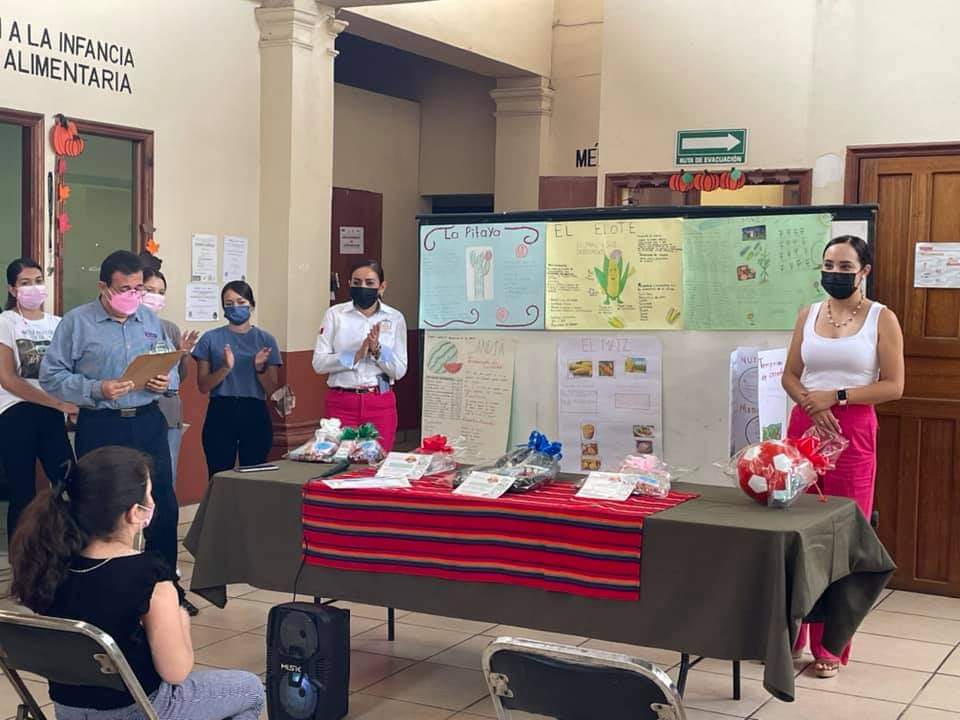 